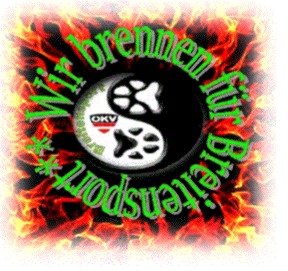 Anmeldung für:COOP-Cup Nord ÖRV-Weisskirchen 5.5.2024          Informationen zum Hundeführer:Vorname:	Nachname	Verein	VerbandskörperschaftGeburtsdatumE-mail:Telefonnr.:Informationen zum Hund:Rufname:Zwingername:RasseGeschlecht:	Voraussichtlich Läufig:Wurfdatum:Grösse: Erstvermessung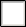 Chip Nummer: Hiermit bestätige ich die Kenntnisnahme der Db.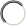 